中国康复医学会2022全国科普日康复联合行动暨科学普及工作委员会学术年会康复科技创新高峰论坛通知在党的二十大即将召开之际，为深入实施“健康中国2030”发展战略，弘扬科学精神、普及科学知识，激发科学梦想和科学志向，推动全民科学素质全面提升，打造具有特色的康复科普交流平台，中国康复医学会积极响应中国科协全国科普日活动号召，将于9月15-16日在广西南宁召开2022全国科普日康复联合行动暨科学普及工作委员会学术年会 康复科技创新高峰论坛。大会采取线上线下相结合方式，设立几十个精彩纷呈的多学科云上科普大讲堂，普及健康科普知识，倡导健康生活方式，展示前沿康复科技成果，为公众提供精准化、专业化的高质量科普服务，为科技工作者投身科普探索创新路径，打造学会优质科普品牌，助力健康中国。会议有关事项通知如下：大会主题喜迎二十大，科普向未来二．会议信息会议时间：2022年9月15-16日会议地点：广西·南宁报到时间：2022年9月15日 9:00-18:00报到地点：邕江宾馆一楼大堂（南宁市青秀区临江路1号）三．组织机构主办单位：中国康复医学会承办单位：中国康复医学会科学普及工作委员会广西壮族自治区江滨医院		参会对象中国康复医学会科学普及工作委员会委员全国康复医学及相关专业人员、相关院校师生2022年度中国康复医学会科普教育基地申报人员康复科普创新作品评选参与人员五．大会内容广西·南宁线下主会场2022年度中国康复医学会科普教育基地授牌2022康复科普创新作品优秀作品（图文类）表彰“0-100岁家庭康复百科”康复科普新书启动康复科技创新大咖论坛儿童康复医学创新与发展论坛优秀康复科普作品展示线上：云上康复科普大讲堂主题涵盖神经、心肺、肌骨、疼痛、营养、肿瘤、口腔康复、智能移动辅助机器人、健康管理、中医、脊髓损伤、呼吸、睡眠、老年、盆底、慢性病、护理、机器人辅助技术、重症拔管技术、Bobath技术、感觉统合技术、吞咽技术、学习障碍、康复教育、社区康复科普志愿活动与“我为群众办实事”紧密结合，在各地开展以“全国科普日”为主题的多样化科普志愿活动：科普宣讲、公益活动。科学普及工作委员会常委会、全委会本次年会同期召开科学普及工作委员会常委会、全委会，暂定9月16日，具体时间待定。会后工作坊:儿童感觉统合的康复六．注册收费（一）线下参会注册费：1200元/人。广西省参会代表、全日制在校学生：600元/人，现场须凭工作证或学生证报到。非广西省参会人员、非全日制在校学生：9月7日（24:00前）早鸟价1000元/人；9月8日及以后正价1200元/人。食、宿自理。推荐酒店：南宁邕江宾馆；地址：广西壮族自治区南宁市临江路1号 ；酒店官网：http://www.yongjianghotel.cn/hotelinfo.aspx；订房热线：0771-2180582 13393666653。（二）线上参会注册费：600元/人。七．缴费方式交费方式：在线支付。在线支付只缴纳注册费。付款方法一：线上扫码缴费可以微信扫描下方二维码，提交个人信息并完成缴费，缴费成功后请截图保存付款凭证。 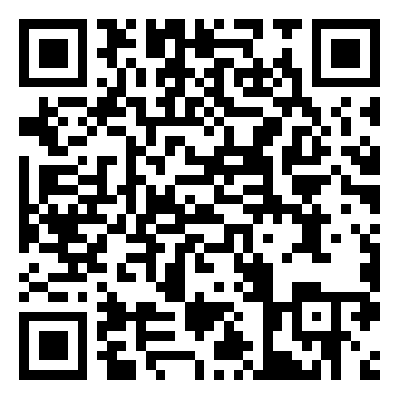 付款方法二:银行转账缴费支付注册费到以下账户，备注“2022科普年会+姓名+手机号”，否则视为无效，保存付款凭证。户名：中国康复医学会开户支行：农业银行北京和平里支行银行账号：112303010400039270000000064各分支机构、地方康复医学会紧紧围绕科普日活动主题，聚焦公众所需，充分发挥专业优势做好宣传，严格遵守所在地疫情防控要求，积极参与科普年会。八．联系方式 （联系时间：8:00-12:00 14:00-17:00）学会学术部联系人：卢彩虹13910589792学会财务联系人：刘美彤 18310834939会务联系人：梁老师13127585295九．【疫情风险】自查方式根据国家疫情防控要求，中高风险区、未划定风险地区但已发生社区传播现象、近7天内有报告社会面本土疫情的区县街道人员，不可参会，您可通过【国务院客户端】小程序自查所在地是否为风险地区：1、微信搜索【国务院客户端】小程序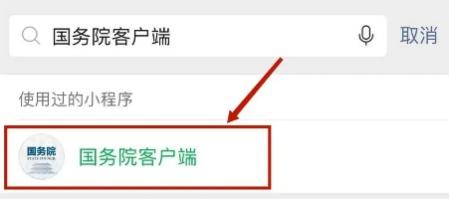 2、进入小程序后，点击【疫情风险查询】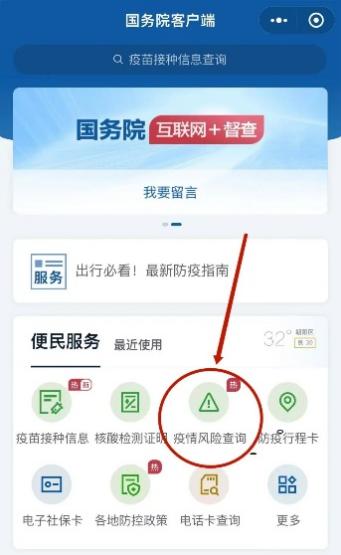 3、点击【红框】处，根据您的所在地，在【黄框】处选择地址查询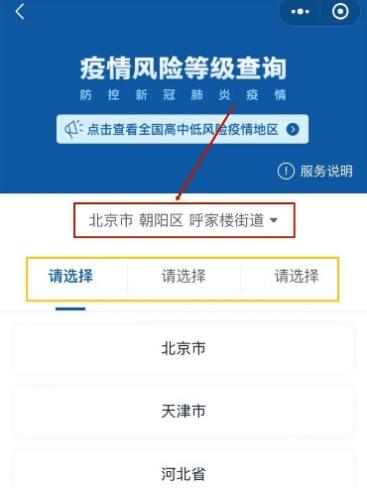 4、【查询结果】显示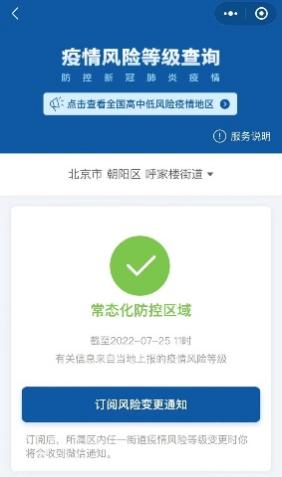 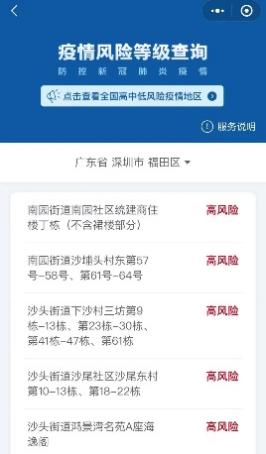 南宁市居民健康卡申请流程1、长按识别二维码，进入【南宁市电子健康卡】小程序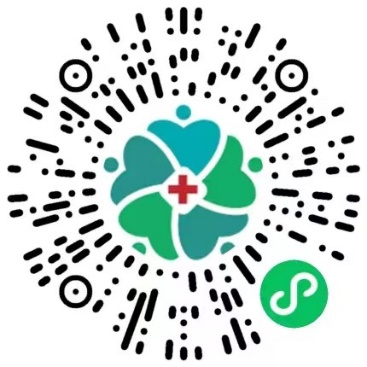 2、进入小程序后，点击下方【点“+”申领电子健康卡】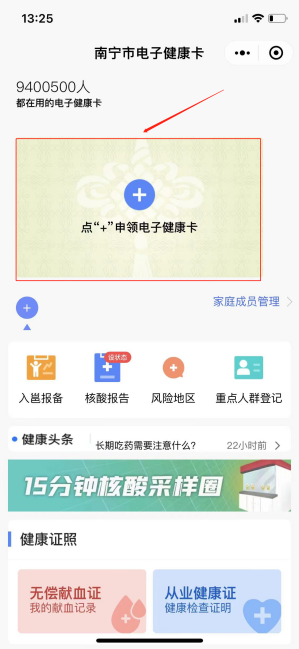 3、根据提示要求，填写健康卡信息，并点击【申领健康卡】。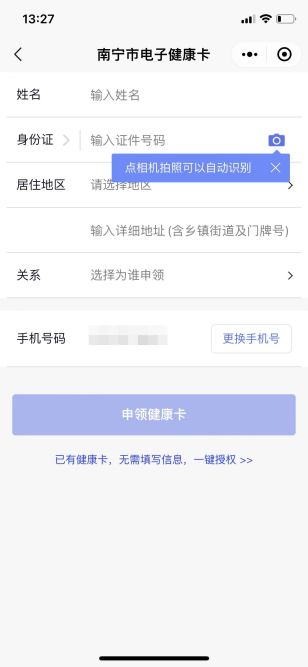 4、申领成功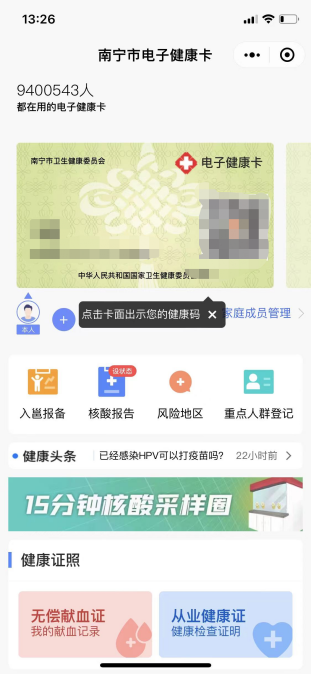 十．【疫情防控行程卡】查询方式1、长按识别小程序二维码，进入【疫情防控行程卡】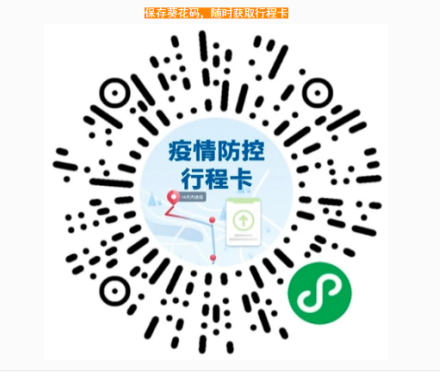 2、进入小程序后，【点击进入行程卡】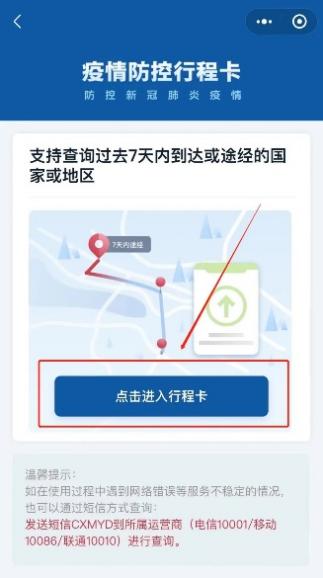 3、进入后，填写手机号码进行查询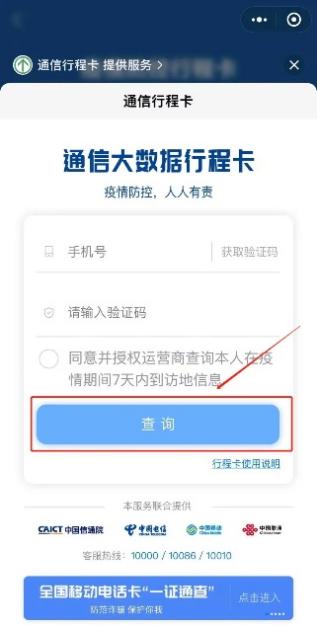 4、提交成功后，显示【绿码】即可正常通行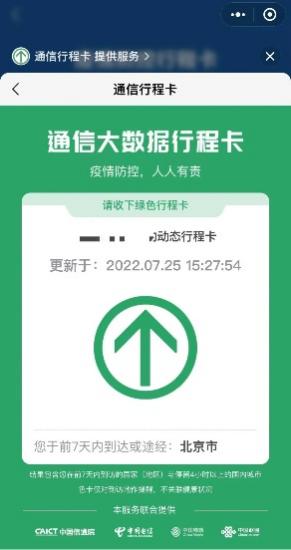 ✦个人健康信息申报表✦参会人员报到时必须提供签字的个人健康信息申报表：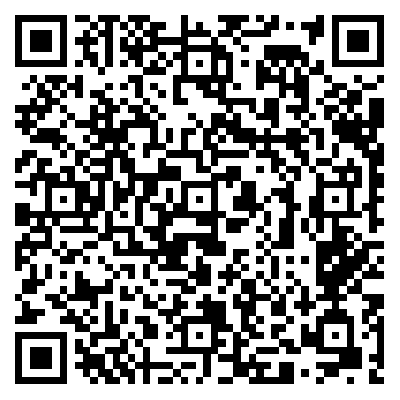 识别二维码下载个人健康信息申报表中国康复医学会2022年8月